Зауваження та пропозиції просимо надсилати за електронною адресою: ct@mdu.in.ua до 03.06.2022МІНІСТЕРСТВО ОСВІТИ І НАУКИ УКРАЇНИ МАРІУПОЛЬСЬКИЙ ДЕРЖАВНИЙ УНІВЕРСИТЕТЗАТВЕРДЖЕНОПротокол засідання Вченої ради Маріупольського державного університету                                                                від __________2022 № ___ОСВІТНЬО-ПРОФЕСІЙНА ПРОГРАМА«ТУРИЗМ»РІВЕНЬ ВИЩОЇ ОСВІТИ                  Другий (магістерський) рівень                 .                                                                     (назва рівня вищої освіти)СТУПІНЬ ВИЩОЇ ОСВІТИ                 Магістр                                              р                                                                                                      (назва ступеня вищої освіти)ГАЛУЗЬ ЗНАНЬ         24 Сфера обслуговування                                   .                             (шифр та назва галузі знань)СПЕЦІАЛЬНІСТЬ                 242 Туризм                                           .(код та найменування спеціальності)Освітня програма вводиться в дію з  __________2022 р.Наказ про введення в дію рішення Вченої ради МДУ від _______2022 р. № ____І ПреамбулаРозроблено і внесено кафедрою туризму Маріупольського державного університетуЗатверджено та надано чинності рішенням Вченої ради МДУ від ________2022 р. протокол № ___.Розробники програми:Балабаниць Анжеліка Володимирівна, доктор економічних наук, професор, в.о. завідувача кафедри туризму;Стойка Андрій Васильович, доктор наук з державного управління, професор;Cкарга Олександра Олександрівна, кандидат економічних наук,  доцент кафедри туризму;Горюнова Катерина  Анатоліївна, старший викладач кафедри туризму.Мета освітньої програми. Мета реалізації ОП тісно взаємопов’язана з місією та стратегією МДУ у частині формування загальних і фахових компетентностей для успішного здійснення економічної, організаційно-управлінської, проектної, виробничо-технологічної діяльності у сфері рекреації, туризму і курортів.Особливість (унікальність) ОП. Особливостями освітньо-професійної програми, що розкривають її унікальність, є: програма спрямована на  міждисциплінарну підготовку фахівців туризму, які здатні застосовувати новітні технології в організації туристичної діяльності й удосконалювати їх через надання можливості проходження практики на базі міжнародних туристичних фірм; отримання професійних компетентностей забезпечується за рахунок проведення різних форм відкритих занять, тренінгів, лекцій за участю керівників та менеджерів провідних туристичних підприємств; розвиток дослідницьких компетентностей та soft skills забезпечується участю студентів у різноманітних науково-практичних заходах кафедри туризму, зокрема: у щорічній Всеукраїнській науково-практичній конференції «Сучасні технології управління туристичним та готельно-ресторанним бізнесом», у щорічному туристичному зльоті студентів і випускників спеціальності.Рецензенти:Транченко Людмила Володимирівна, доктор економічних наук, професор, завідувач кафедри туризму та готельно-ресторанної справи Уманського національного університету садівництва.Петрусь Олена Богданівна, директор ТОВ «Туристична компанія «Аккорд-тур».ІІ Профіль освітньої програмиІІІ Загальна характеристикаІV Обсяг кредитів ЄКТС, необхідний для здобуття відповідного ступеня вищої освіти. Тип диплому.V Перелік компетентностей випускникаVІ Нормативний зміст підготовки здобувачів вищої освіти, сформульований у термінах результатів навчанняРезультати навчання, що визначають нормативний зміст підготовки: 2. Стиль та методика навчанняРекомендований перелік навчальних дисциплін і практик. Обсяг освітньої складової освітньо-професійної програми підготовки магістра з туризму становить 90  кредитів ЄКТС.Розподіл змісту освітньої складової програми за циклами дисциплін та критеріями обов’язковості і вибірковості наведено у табл. 3.1.Таблиця 3.1Розподіл змісту освітньої складової за критеріями нормативності та вибірковостіТеоретичне навчання здійснюється на основі поєднання лекційних та семінарських (практичних) занять з самостійною роботою. Практична підготовка передбачає проходження виробничої та переддипломної практики. Формами підсумкового контролю з навчальних дисциплін є екзамени, заліки, а також диференційовані заліки, які проводяться для оцінювання якості навчання (табл. 3.2). Таблиця 3.2Перелік компонент ОППЛогічна послідовність вивчення компонент освітньої програми представлена у вигляді графа (рис.3.1).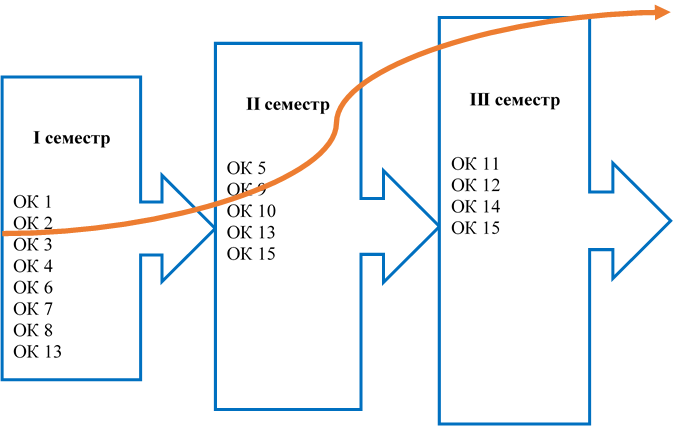 Рис. 3.1. Структурно-логічна схема ОППОпис обов’язкових навчальних дисциплін наведено в Додатку  А. Відповідність визначених стандартом компетентностей  дескрипторам НРК представлена в таблиці 3.1.           Cхематично співвідношення між результатами навчання та компетентностями представлено у вигляді матриці (таблиця 3.3), рядки якої містять результати навчання (РН) за окремими дисциплінами освітньої програми, а стовпці – компетентності (К), які студент набуває в результаті успішного навчання за даною освітньою програмою.Таблиця 3.1Матриця відповідності визначенихСтандартом компетентностей  дескрипторам НРКТаблиця 3.2Матриця відповідності визначених ОПП результатів навчання та компетентностейVІІ Форми атестації здобувачів вищої освітиVIIІ Вимоги до наявності системи внутрішнього забезпечення якості вищої освітиУ Маріупольському державному університеті функціонує система внутрішнього забезпечення якості, яка передбачає здійснення таких процедур і заходів: 1) визначення принципів та процедур забезпечення якості вищої освіти; 2) здійснення моніторингу та періодичного перегляду освітніх програм; 3) щорічне оцінювання здобувачів вищої освіти, науково-педагогічних і педагогічних працівників закладу вищої освіти та регулярне оприлюднення результатів таких оцінювань на офіційному веб-сайті закладу вищої освіти, на інформаційних стендах та в будь-який інший спосіб; 4) забезпечення підвищення кваліфікації педагогічних, наукових і науково-педагогічних працівників; 5) забезпечення наявності необхідних ресурсів для організації освітнього процесу, у тому числі самостійної роботи здобувачів вищої освіти, за кожною освітньою програмою; 6) забезпечення наявності інформаційних систем для ефективного управління освітнім процесом; 7) забезпечення публічності інформації про освітні програми, ступені вищої освіти та кваліфікації; 8) забезпечення дотримання академічної доброчесності працівниками закладів вищої освіти та здобувачами вищої освіти, у тому числі створення і забезпечення функціонування ефективної системи запобігання та виявлення академічного плагіату;9) інших процедур і заходів. Система забезпечення Маріупольським державним університетом якості освітньої діяльності та якості вищої освіти за його поданням оцінюється Національним агентством із забезпечення якості вищої освіти або акредитованими ним незалежними установами оцінювання та забезпечення якості вищої освіти на предмет її відповідності діючим державним вимогам до системи забезпечення якості вищої освіти, що затверджуються Національним агентством із забезпечення якості вищої освіти, та міжнародним стандартам і рекомендаціям щодо забезпечення якості вищої освіти.ІХ Інформація щодо моніторингу ОПМоніторинг та перегляд освітньої програми здійснюється відповідно до «Положення про розробку, моніторинг, перегляд, удосконалення та закриття освітніх програм в Маріупольському державному університеті».ОП «Туризм» розроблено відповідно до Стандарту вищої освіти за спеціальністю 242 Туризм за другим (магістерським) рівнем вищої освіти. Зміни до освітньої програми «Туризм» внесено за результатами моніторингу ОП на підставі опитувань здобувачів вищої освіти (засідання науково-методичної ради МДУ протокол № ___ від __________р.), та затверджено на засіданні Вченої ради МДУ (протокол № ___ від _________ р.).ДОДАТОК АОПИС НОРМАТИВНИХ НАВЧАЛЬНИХ ДИСЦИПЛІНДисципліни циклу загальної підготовкиОК 1. Іноземна мова у професійному середовищіМета вивчення курсу: формування у студентів загальних та професійно орієнтованих комунікативних компетенцій для забезпечення ефективного іншомовного спілкування; подальше вдосконалення умінь усного і писемного спілкування студентів англійською мовою у межах професійної та наукової тематики, відповідно до потреб між культурного спілкування та професійної підготовки за фахом.Завдання курсу: удосконалення знань, навичок і вмінь з англійської мови, набутих протягом навчання у ВНЗ у різних видах мовленнєвої діяльності й подальше системне засвоєння сучасної лексики й граматики  англійської мови. Згідно з вимогами Концепції мовної освіти у Маріупольському державному університеті якість володіння мовою здобувачів другого рівня вищої освіти має відповідати рівню «С1».ОК 2. Методологія та організація наукових дослідженьМета вивчення курсу: набуття теоретичних знань і практичних навичок  щодо організації та здійснення студентами різних форм самостійної науково-дослідної роботи, зокрема, написання кваліфікаційних робіт, підготовку інших наукових праць.Завдання курсу: оброблення та узагальнення  наукової  інформації, здійснення теоретичних та емпіричних досліджень, вміння обґрунтовувати відповідні практичні рішення.Змістові модулі: Наука як сфера людської діяльності.Наукова і науково-технічна діяльність в Україні.Науково-технічна інформація.Методологія та методи наукового дослідження.Організація і планування наукового дослідження.Оформлення результатів науково-дослідницької роботи.Підготовка наукових печатник робіт.Кваліфікаційна робота: написання, оформлення, захист.ОК 3. Цифрова та медіаграмотністьМета вивчення курсу: формування цифрових компетенцій через удосконалення навичок цифрової грамотності та розвитку медіаграмотності шляхом практичної діяльності з цифровими інструментами.Завдання курсу: формування культури сприймання сучасного цифрового медіаконтенту, його аналізу й усвідомленої орієнтації в інформаційних потоках; розвиток культури сприймання, створення та інтерпретації текстів, графічних зображень, відео, аудіо, та комбінованих; формування культури створення та поширення власного медіаконтенту;  розвиток готовності висловлювати власні судження, в тому числі й через публічні виступи, презентувати власні ідеї;  становлення толерантних контактів з іншими людьми;  формування навички позитивного спілкування з використанням цифрових технологій;  розвиток навички захисту приватного простору, уміння дбати про свою особисту безпеку та здоров’я та безпеку і здоров’я інших людей; розвиток логічного, алгоритмічного, критичного мислення;  використання цифрових технологій та медіаконтенту для самовираження, творчої самореалізації. Зміст навчального матері.Змістові модулі:Медіаосвіта як важливий компонент освітньої системи України: теоретичні основи. Медіаосвіта та медіаграмотність: досягнення та перспективиОК 3. Міжнародне правоМета вивчення курсу: ознайомлення студентів з особливостями, основними поняттями, категоріями, інститутами та галузями міжнародного права..Завдання курсу: визначення особливостей міжнародного права як специфічної галузі права; пізнання норм міжнародно-правового регулювання відносин між державами як головними суб’єктами і відносин, що стосуються діяльності міжнародних організацій; опанування універсальних правових актів щодо права міжнародних договорів, правонаступництва держав, питань визнання урядів, права народів і націй, що борються за свої права, положень щодо захисту прав людини, міжнародного гуманітарного права і міжнародного кримінального права; аналіз міжнародно-правових норм, виявлення колізій між останніми та національним законодавством.Змістові модулі: Загальна характеристика міжнародного права.Особливості галузей міжнародного права.ОК 5. Академічне письмоМета вивчення курсу: вивчення особливостей використання української мови в професійній управлінській діяльності, засвоєння специфіки академічного письма через ознайомлення із сучасними діловими текстами, професійною документацією та професійними лексичними конструкціями, виявлення їх структурних, змістових, мовних, комунікативних і риторичних рис; удосконалення умінь і навичок продукувати якісні тексти фахового спрямування українською мовою, грамотно їх оформлювати для підвищення ефективності управлінської діяльності.Завдання курсу: визначення основних відомостей про академічне письмо, формування вмінь й практичних навичок проведення комунікаційного обміну шляхом використання відповідних зразків академічного письма, створення академічних текстів, документів, резолюцій, тощо, залежно від форми комунікації та способу викладу матеріалу, актуалізація інформації щодо інтерпретації академічного тексту (змістове наповнення, інтертекстуальні зв’язки, композиція та архітектоніка і т. ін.), психологічних, логічних та мовностилістичних засад його редагування, практичні навички використання академічного письма в управлінській діяльності.Змістові модулі:Академічна грамотність.Формування і розвиток академічної мобільностіАкадемічна доброчесність: сучасні вимоги.ОК 6. Міжнародний туризмМета вивчення курсу: є поглиблення і розширення теоретичних знань, вмінь та практичних навичок студентів у питаннях методології здійснення досліджень світових туристичних потоків, тенденцій їх формування та організації інституційного регулювання розвитку міжнародного туризму.Завдання курсу: формування та уніфікації термінології в сфері міжнародного туризму; визначення особливостей формування туристичної пропозиції в умовах глобалізації; вивчення досвіду зарубіжних країн у побудов організаційних структур управління туристичною сферою; пошук підходів до класифікації та сегментування туристичних ринків світу; аналіз сучасного стану та перспектив розвитку найважливіших секторів міжнародної індустрії туризму; визначення специфічних особливостей та умов виходу України на міжнародний ринок туризму.Змістові модулі:Науково-теоретичні основи міжнародного туризму.Міжнародні туристичні потоки.Світовий ринок міжнародного туризму.ОК 7. ТуризмологіяМетою викладання дисципліни є узагальнення накопичених знань в період вивчення туризмознавчих дисциплін, створення цілісної уяви про туризм як соціальний інститут, як певну форму природно-суспільного буття та життєдіяльності людини, що подорожує. Одне із провідних завдань курсу полягає у роз’ясненні причин підвищення значущості гуманітарного знання за умов ускладнення міжіндивідуальних стосунків в сучасному суспільстві.Основні завдання дисципліни: визначити сутність теорії туризму як інноваційної наукової соціоекономічної та гуманітарної дисципліни; розкрити у понятійний спосіб основні смислові значення туризму, ознайомити з його словниково-категоріальним  апаратом;систематизувати наукові підходи до розуміння феномену туризму, з’ясувати генезу та еволюцію туризмологічного знання, визначити зміст основних туризмологічних концепцій;осмислити структуру туризмологічного знання, органічну узгодженість всіх частин;з’ясувати функції туризмологічного знання, його суспільне «призначення»;виявити діалектику зв’язків між теорією та практикою туристської діяльності.
         Змістові модулі: Туризмологія як наука про туризм.Прикладні дослідження сучасної туризмології.ОК 8. Управління якістю туристичних послугМета вивчення курсу: формування необхідної сукупності теоретичних та практичних знань з управління якістю туристичних послуг на локальному, регіональному та міжнародному рівні.Завдання курсу: вивчення основних питань теорії якості; формування необхідної сукупності знань щодо доцільності системи управління якістю; формування у студентів навичок оцінювання рівня якості туристичних послуг, визначення принципів міжнародного співробітництва України в галузі метрології, стандартизації, сертифікації та управління якістю.Змістові модулі: Теорія і методологія управління якістю туристичних послуг.Організація системи управління якістю послуг у туристичній сфері.Система стандартизації та сертифікації туристичних послуг.ОК 9. Конкурентоспроможність глобальних компанійМета вивчення курсу: формування системи теоретичних та практичних навичок з міжнародної конкурентоспроможності компаній в глобальному середовищі, набуття умінь оцінювати позиції компаній  на глобальному ринку і розвивати свої конкурентні переваги шляхом втілення ефективних стратегій з конкурентоспроможності.Завдання курсу: вивчити сутність та зміст конкурентоспроможності компанії, основні типи конкурентних ринків, особливості та різновиди конкурентних стратегій, набути вміння здійснювати моніторинг, аналіз, оцінку діяльності глобальних фірм (корпорацій, стратегічних альянсів, консорціумів, синдикатів, трастів тощо) з метою ідентифікації їхніх конкурентних позицій та отримання переваг на світових ринках.Змістові модулі:Теоретичні основи конкурентоспроможності глобальних компаній.Методологія оцінки конкурентоспроможності компаній.Стратегічний розвиток конкурентоспроможності компаній в глобальному середовищі.ОК 10. Управління проектамиМета вивчення курсу: формування у майбутніх фахівців належних практичних умінь і навичок застосування універсального інструментарію розробки та реалізації універсальних проектів з метою досягнення ефективного існування та розвитку туристичної організації.Завдання курсу: забезпечення науково-методичного підґрунтя опанування студентами основних інструментів управління проектами в туристичній організації.Змістові модулі:Управління проектами в системі менеджменту в туризмі.Обґрунтування, планування, ресурсне забезпечення проекту.Контролювання виконання проекту.Управління ризиками проектів.ОК 11. Інноваційні технології в туризміМета вивчення курсу: ознайомлення студентів із теоретичними основами інноваційного менеджменту в туризмі, розроблення та запровадження інноваційного туристичного продукту, використання інноваційних технологій в його формуванні, обслуговуванні туристів; застосування нових інформаційних технологій комплектування, просування та продажу турів; формування знань щодо новітніх механізмів та методів управління міжнародними та вітчизняними підприємствами сфери туризму.Завдання курсу: застосування теоретичних аспектів інноваційного менеджменту в практичній  діяльності; знайомство з інноваційними технологіями в сфері туристичних послуг, із спектром новітніх технологій, використовуваних в готельному і ресторанному сервісі, курортній справі і туризмі; розвиток уявлень про арсенал комп'ютерних засобів інформаційного забезпечення інновацій на основі функціональної моделі сучасного програмного забезпечення; розуміння взаємозв'язку технології надання послуги з технічними засобами, необхідними для її виконання.    Змістові модулі: Інноваційні технології в туризмі.Впровадження й використання інноваційних технологій у туризмі.ОК 12.  Управління туристичними дестинаціямиМета вивчення курсу: формуванні базових теоретичних знань вчення про туристичні дестинації, набуття навиків управління формуванням та сталим розвитком туристичних дестинацій. Завдання курсу:	набуття глибоких теоретичних знань студентами з питань формування дестинацій, принципів, функцій та механізмів управління ними, основних аспектів конкурентоспроможності туристичних дестинацій різних рівнів в умовах забезпечення їх сталого розвитку, особливостей управління маркетингом туристичних дестинацій.Змістові модулі:Основи функціонування туристичних дестинацій.Організація управління туристичними дестинаціями.Управління маркетингом туристичних дестинацій.ОК 13. Виробнича практикаМета виробничої практики полягає у: закріпленні знань й опануванні практичних навичок з організації виробничо-обслуговуючої та виробничо-організаційної діяльності на підприємствах індустрії туризму та в органах держаного управління туризмом України різного рівня, в громадських організаціях туристичного профілю. Завдання: набуття навичок практичної виробничоорганізаційної діяльності на підприємстві індустрії туризму, в органах державного управління туризмом і в громадській організації сприяння розвитку туризму і їх демонстрація під час проходження практики; підготовка аналітичного звіту (відповідно до місця проходження виробничої практики).ОК 14. Переддипломна практикаМета переддипломної практики: є це поглиблення та розширення теоретичних і практичних знань у галузі туризму та економіковиробничої діяльності туристичних підприємств та установ; формування умінь, навичок та необхідних компетенцій для прийняття самостійних рішень для застосування надбаних теоретичних та практичних знань при виконанні фінансово-економічних розрахунків та використанні методів управління для самостійного прийняття рішень; практична підготовка до самостійної діяльності. Завдання: оволодіння новітніми технологіями, навичками роботи на одному з робочих місць підприємства туристичної індустрії; отримання цілісного уявлення про роботу підприємства, що працює в індустрії туризму, за допомогою вивчення функціональної взаємодії підрозділів і зв'язків з «зовнішнім середовищем»; закріплення і поглиблення знань, отриманих в період проходження усіх видів практик; отримання навиків самостійного вирішення завдань, що стоять перед штатними працівниками підприємств, діяльність яких вивчається; вивчення практичних методів аналізу і організації роботи фахівців того або іншого сектору туристичної індустрії і можливості їх оптимізації на основі отриманих теоретичних знань; участь в організаційно-масових заходах і розвиток практики ділового спілкування з фахівцями і керівниками бази практики; виявлення проблем, що мають місце на підприємствах індустрії туризму; підготовка практичного і аналітичного матеріалу для виконання кваліфікаційної роботи.ОК 15. Кваліфікаційна роботаМетою написання кваліфікаційної роботи: є оволодіння студентами інтегрованої здатності розв’язувати складні завдання і проблеми в сфері туризму, що передбачає проведення дослідницько-пошукових дій на основі засвоєння за весь період навчання освітніх компонентів загальної та професійної підготовки.Завдання: систематизація, закріплення, розширення та застосування теоретичних та практичних знань при вирішенні конкретних науково-дослідних завдань; розвиток навичок самостійної роботи, оволодіння методикою дослідження та проведення експериментів при вирішенні наукових проблем;  діагностика рівня підготовленості студента до професійної практичної або науково-дослідної діяльності;  вирішення професійно-орієнтованої проблеми, що ґрунтується на комплексному опануванні прикладного матеріалу та результатах власних досліджень практичної ситуації, послідовному викладенні рекомендацій щодо вдосконалення управління підприємствами туристичної індустрії.Профіль освітньо-професійної програми ступеня вищої освіти магістрГалузь знань 24 Сфера обслуговування Спеціальність 242 Туризм Назва ОПП: Туризм Кваліфікація Магістр з туризмуПрофіль освітньо-професійної програми ступеня вищої освіти магістрГалузь знань 24 Сфера обслуговування Спеціальність 242 Туризм Назва ОПП: Туризм Кваліфікація Магістр з туризмуПрофіль освітньо-професійної програми ступеня вищої освіти магістрГалузь знань 24 Сфера обслуговування Спеціальність 242 Туризм Назва ОПП: Туризм Кваліфікація Магістр з туризмуТип диплому та обсяг програмиТип диплому та обсяг програмиДиплом магістра. Одиничний, 90 кредитів ЄКТС, 1 рік 4 місяціВищий навчальний закладВищий навчальний закладМаріупольський державний університет, м. КиївАкредитаційна інституціяАкредитаційна інституціяНаціональне агентство забезпечення якості вищої освітиПеріод акредитаціїПеріод акредитаціїСертифікат про акредитацію освітньої програми № 868, виданий 18.12.2020 р., дійсний до 1.07.2026 р.Рівень програмиРівень програмиFQ-EHEA – другий цикл, EQF-LLL – 7 рівень, НРК – 8 рівеньПередумовиПередумовиДиплом бакалавра, спеціаліста з основної чи суміжної спеціальностіМови викладанняМови викладанняУкраїнськаТермін дії ОППТермін дії ОПП2026 р.Інтернет-адреса постійного розміщення опису освітньої програми Інтернет-адреса постійного розміщення опису освітньої програми http://mdu.in.ua/index/opp_magistr/0-299АМета програмиМета програмиНабуття здатності розв’язувати задачі дослідницького та/або інноваційного та/або управлінського характеру у сфері туризму і рекреації.Набуття здатності розв’язувати задачі дослідницького та/або інноваційного та/або управлінського характеру у сфері туризму і рекреації.бХарактеристика програмиХарактеристика програми1Предметна область, напрямОб’єкти вивчення:туризм як суспільний феномен, складна соціо-еколого-економічна система,  яка  включає об’єкти, явища та процеси географічного, соціокультурного, екологічного, економічного, організаційно-правового змісту, пов’язані з комфортним та безпечним  подорожуванням; туризм як сфера професійної діяльності з: 1) організації та управління туристичним процесом на різних ієрархічних рівнях; 2) дослідження, аналізу та прогнозування напрямів розвитку туристичного ринку, його сегментів, суб’єктів туристичної діяльності.Мета навчання – набуття здатності розв’язувати задачі дослідницького та/або інноваційного та/або управлінського характеру у сфері туризму і рекреації..Теоретичний зміст предметної області ґрунтується на:- основних поняттях: туризм як суспільний феномен; профілі туристичної діяльності (економічна, управлінська, громадська, освітня, наукова); інноваційний туристичний продукт і інновації в туризмі; організація та управління суб’єктами індустрії туризму;  моніторинг ринку туристичних послуг; геопросторова організація туристичного процесу; міжнародний туристичний бізнес і логістика; сталий туризм і соціально відповідальний бізнес;  управління якістю туристичних послуг; управління проектами в туризмі; управління регіональним розвитком туризму; туризмологія.  - концепціях: 1) гуманістична, патріотично-виховна; 2) мультикультурна, національної ідентичності; 3) глобалізації та глокалізації туризму; 4) геоторіальності туризму, геопросторової організації туристичного процесу; 5) сталого  туризму задля розвитку; 6) геоекономічна; 7) інформаційно-технологічна; 8) соціально відповідального бізнесу; 9) сервісна; 10) інноваційного розвитку. - принципах, які визначають закономірності підготовки фахівців: студентоцентричний, комптентністно-орієнтований, науковості, інноваційно-інформаційний, теоретико-прогностичний, мультидисциплінарний, лінгвокомунікативний, проблемно-орієнтований, практико-орієнтований, самореалізації особистості студента. Методи, методики та технології: загально- та спеціально-наукові (методи просторового аналізу, економічні, соціологічні, психологічні), інформаційні, методи туристичного обслуговування (технологічно-виробничі, інтерактивні, сервісні),  цифрові технології.Інструменти та обладнання: спеціалізоване програмне забезпечення, інтегровані бази даних, картографічні джерела; спеціалізовані кабінети або лабораторії.2Фокус програми: загальна/спеціальнаАкцент освітньої програми робиться на глибоку професійно-практичну підготовку студентів, що дозволяє сформувати знання, які опираються на найновіші дослідження в сфері туризму. Програма  дозволяє  всебічно  вивчити  специфіку здійснення  туристичної  діяльності  та  особливості обслуговування  туристів  як на вітчизняному, так і на міжнародному ринках.3Орієнтація програмиПрофесійно-прикладна:  програма  пропонуєінтегративний підхід	до підготовки  фахівців  на  основі	поєднання теоретичнихзнань	та практичної підготовки, що реалізується через теоретичні та практичні заняття, прикладні дослідження у різних сферах туристичної діяльності.4Особливості та відмінностіОсобливостями освітньо-професійної програми, що розкривають її унікальність, є:програма спрямована на міждисциплінарну підготовку фахівців з туризму, які здатні застосовувати новітні технології в організації туристичної діяльності й удосконалювати їх, через надання можливості проходження практики на базі міжнародних туристичних фірм;отримання професійних компетенцій забезпечується за рахунок  проведення навчальних занять у туристичних фірмах міста, музеях з використанням їхньої матеріально-технічної бази; різних форм відкритих занять, тренінгів, лекцій за участю керівників та менеджерів провідних туристичних підприємств;  розвиток  дослідницьких компетентностей та soft skills забезпечується участю студентів у різноманітних науково-практичних заходах кафедри менеджменту, зокрема: у щорічній  Всеукраїнській науково-практичній конференції «Сучасні технології управління туристичним та готельно-ресторанним бізнесом», у щорічному туристичному зльоті студентів і випускників спеціальності. вПрацевлаштування та продовження освітиПрацевлаштування та продовження освіти1ПрацевлаштуванняУ відповідності до класифікатора професій ДК 003:2010 особа, що отримала ступінь магістра з туризму, може займати посади:2481.2 Туризмознавець2481.2 Екскурсознавець 2213.2 Фахівець з рекреації  2483.2 Фахівець із санаторно- курортної       справи2481.1 Молодший науковий співробітник (туризмологія, екскурсознавство)2483.1 Молодший науковий співробітник (рекреалогія)  2310.2 – Викладач закладу вищої освітиУ відповідності до International Standard Classification of Occupations 2008 (ISCO-08):Administration Professionals/242 фахівці з адміністрування243 Sales, Marketing and Public Relations Professionals/243 професіонали з продажу, маркетингу та зв’язків з громадськістю2Продовження освітиМожливість продовжити освіту за третім (освітньо-науковим) рівнем вищої освіти. Набуття додаткових кваліфікацій в системі післядипломної освіти.гСтиль та методика навчанняСтиль та методика навчання1Підходи до викладання та навчанняСтудентоцентроване, проблемно-орієнтоване навчання, ініціативне самонавчання. Лекційні заняття мають науково-пізнавальний характер. Практичні заняття проводяться з використанням різноманітних інтерактивних методів, кейс-стаді, ділових ігор, підготовки та захисту реферативних досліджень, а також проектів і презентацій з використанням сучасних професійних програмних засобів.2Методи оцінюванняОцінювання навчальних досягнень здійснюється в умовах кредитно-модульної організації освітнього процесу за 100-бальною (рейтинговою) шкалою ЄКТС (ECTS), національною 4-х бальною шкалою («відмінно», «добре», «задовільно», «незадовільно»).Форми контролю: поточний контроль - усне та письмове опитування, тестові завдання в тому числі комп’ютерне тестування,  презентації тощо;підсумковий контроль – екзамени та заліки зурахуванням накопичених балів поточногоконтролю, захист звіту з практики;підсумкова атестація – підготовка та публічний захист кваліфікаційної роботи.дПрограмні компетентностіПрограмні компетентностіІнтегральна компетентністьЗдатність	розв’язувати	складні	задачі дослідницького та/або інноваційного характеру у сфері туризму і рекреації.1ЗагальніЗК 1. Здатність до організації,  планування, прог-нозування результатів діяльності.ЗК 2. Здатність	вести	професійну діяльність у міжнародному та вітчизняному середовищі.ЗК 3. Здатність спілкуватися іноземною мовою.ЗК 4. Уміння розробляти проекти та управляти ни-ми.ЗК 5. Здатність оцінювати та забезпечувати якість виконуваних робіт.ЗК 6. Здатність до абстрактного мислення, аналізу та синтезу.	ЗК 7. Здатність виявляти, ставити та вирішувати проблеми.ЗК 8. Уміння працювати в міжнародному та вітчизняному професійному середовищі.ЗК 9. Здатність  ефективно  формувати  кому-нікаційну  стратегію, працювати  в  команді  з  дотриманням  етичних  норм  та цінностей    мультикультурного    суспільства, здійснюватинаукову  полеміку  та  спілкування  державною  мовою.ЗК 10. Здатність генерувати нові ідеї (креатив-ність),  прагнення до застосування сучасних інноваційних технологій.2ФаховіСК 1. Здатність застосовувати у професійній діяльності категорійно-термінологічний апарат, концепції, методи та інструментарій системи наук, що формують науковий базис туризму та рекреації..СК 2. Здатність планувати і виконувати наукові та/або прикладні дослідження у сфері туризму та рекреації.СК 3. Здатність до управління туристичним про-цесом у публічному секторі, в туристичній дестинації, туристичному підприємстві на різних ієрархічних рівнях.СК 4. Здатність організовувати діяльність та спів-працю суб’єктів регіонального, національного та міжнародного туристичних ринків на засадах сталого розвитку з урахуванням світового досвіду.СК 5. Здатність оперувати інструментами збору, обробки інформації, аналізувати та управляти туристичною інформацією.СК 6. Здатність до аналізу, прогнозування, пла-нування бізнес-процесів та геопросторового планування у сфері туризму та рекреації.СК 7. Здатність розробляти та впроваджувати ін-новації в діяльності суб’єктів туристичного ринку.СК 8. Здатність упроваджувати в практику між-народний досвід  рекреаційно-туристичної діяльності.СК 9. Розуміння механізмів взаємодії суб’єктів світового та національного туристичного ринків і положень соціально-відповідального бізнесу в туризмі та рекреації.СК 10. Здатність управляти ризиками в туризмі.СК 11. Здатність до визначення стратегічних зав-дань у розвитку туристичного бізнесу.СК 12. Знання й розуміння організації управління якістю туристичних послуг.	СК 13. Здатність до здійснення науково-дослідної роботи у сфері туризму та рекреації.СК 14. Здатність проводити аналіз конкурен-тоспроможності національного туристичного продукту; розробляти, обґрунтовувати та впроваджувати стратегії зовнішньоекономічної діяльності туристичних підприємств.СК 15. Здатність до міжкультурної взаємодії в сфері міжнародної туристичної освіти та професійної діяльності.СК 16. Знати особливості розміщення та викорис-тання рекреаційних ресурсів, оцінювати туристичний потенціал з урахуванням особливостей сегментів туристичного ринку та видів туризму.еПрограмні результати навчанняПрограмні результати навчанняРН 1. Спеціалізовані концептуальні знання, що включають сучасні наукові здобутки, критичне осмислення проблем у сфері туризму та рекреації і на межі галузей знань.РН 2. Спеціалізовані уміння/навички розв’язання проблем, необхідні для проведення досліджень та/або провадження інноваційної діяльності з метою розвитку нових знань та процедур у сфері туризму і рекреації.РН 3. Застосовувати сучасні цифрові технології, методи та інструменти дослідницької та інноваційної діяльності для розв’язання складних задач у сфері туризму та рекреації.РН 4. Проводити аналіз геопросторової організації туристичного про-цесу, проєктувати його стратегічний розвиток на засадах сталості.РН 5. Здійснювати комплексний аналіз і оцінювання функціонування туристичного ринку різних ієрархічних рівнів, прогнозувати тенденції його розвитку.РН 6. Аналізувати та оцінювати діяльність суб’єктів туристичного рин-ку, планувати результати їх стратегічного розвитку.РН 7. Організовувати співпрацю зі стейкголдерами, формувати меха-нізми взаємодії суб’єктів туристичного ринку з урахуванням аспектів соціальної та етичної відповідальності.РН 8. Управляти процесами в суб’єктах індустрії туризму та рекреації на різних ієрархічних рівнях, які є складними, непередбачуваними і потребують нових стратегічних підходів.РН 9. Розробляти та реалізовувати проєкти у сфері туризму та рекреації на засадах економічної, соціальної і екологічної ефективності.РН 10. Приймати ефективні рішення у сфері туризму та рекреації щодо   розв’язання широкого кола проблем, зокрема безпеки і якості туристичного обслуговування.РН 11. Вільно спілкуватися державною та іноземною мовами усно і пись-мово для обговорення професійних проблем, презентації результатів досліджень та проєктів у сфері туризму і рекреації.РН 12. Аналізувати, формулювати і реалізовувати національну та ре-гіональну туристичну політику, вдосконалювати механізми управління туристичними дестинаціями на національному, регіональному та локальному рівнях.РН 13. Планувати, організовувати і виконувати наукові і прикладні дослідження у сфері туризму та рекреації, обирати методи та інструменти досліджень, висувати і перевіряти гіпотези, обґрунтовувати висновки.РН 14. Планувати і викладати спеціальні навчальні дисципліни у зак-ладах вищої освіти, розробляти їх методичне забезпечення.	РН 15. Демонструвати здатність саморозвиватися та самовдос-коналюватися упродовж життя.РН 16. Розробляти стратегії розвитку туристичної діяльності та пропо-нувати способи удосконалення туристичної інфраструктури на різних рівнях державного та регіонального управління.	РН 17. Демонструвати виконання професійних завдань у стандартних та     невизначених ситуаціях.РН 1. Спеціалізовані концептуальні знання, що включають сучасні наукові здобутки, критичне осмислення проблем у сфері туризму та рекреації і на межі галузей знань.РН 2. Спеціалізовані уміння/навички розв’язання проблем, необхідні для проведення досліджень та/або провадження інноваційної діяльності з метою розвитку нових знань та процедур у сфері туризму і рекреації.РН 3. Застосовувати сучасні цифрові технології, методи та інструменти дослідницької та інноваційної діяльності для розв’язання складних задач у сфері туризму та рекреації.РН 4. Проводити аналіз геопросторової організації туристичного про-цесу, проєктувати його стратегічний розвиток на засадах сталості.РН 5. Здійснювати комплексний аналіз і оцінювання функціонування туристичного ринку різних ієрархічних рівнів, прогнозувати тенденції його розвитку.РН 6. Аналізувати та оцінювати діяльність суб’єктів туристичного рин-ку, планувати результати їх стратегічного розвитку.РН 7. Організовувати співпрацю зі стейкголдерами, формувати меха-нізми взаємодії суб’єктів туристичного ринку з урахуванням аспектів соціальної та етичної відповідальності.РН 8. Управляти процесами в суб’єктах індустрії туризму та рекреації на різних ієрархічних рівнях, які є складними, непередбачуваними і потребують нових стратегічних підходів.РН 9. Розробляти та реалізовувати проєкти у сфері туризму та рекреації на засадах економічної, соціальної і екологічної ефективності.РН 10. Приймати ефективні рішення у сфері туризму та рекреації щодо   розв’язання широкого кола проблем, зокрема безпеки і якості туристичного обслуговування.РН 11. Вільно спілкуватися державною та іноземною мовами усно і пись-мово для обговорення професійних проблем, презентації результатів досліджень та проєктів у сфері туризму і рекреації.РН 12. Аналізувати, формулювати і реалізовувати національну та ре-гіональну туристичну політику, вдосконалювати механізми управління туристичними дестинаціями на національному, регіональному та локальному рівнях.РН 13. Планувати, організовувати і виконувати наукові і прикладні дослідження у сфері туризму та рекреації, обирати методи та інструменти досліджень, висувати і перевіряти гіпотези, обґрунтовувати висновки.РН 14. Планувати і викладати спеціальні навчальні дисципліни у зак-ладах вищої освіти, розробляти їх методичне забезпечення.	РН 15. Демонструвати здатність саморозвиватися та самовдос-коналюватися упродовж життя.РН 16. Розробляти стратегії розвитку туристичної діяльності та пропо-нувати способи удосконалення туристичної інфраструктури на різних рівнях державного та регіонального управління.	РН 17. Демонструвати виконання професійних завдань у стандартних та     невизначених ситуаціях.Ресурсне забезпечення реалізації програмиРесурсне забезпечення реалізації програмиРесурсне забезпечення реалізації програмиКадрове забезпеченняМатеріально-технічне забезпечення Забезпеченість навчальними приміщеннями, комп’ютерними робочими місцями, мультимедійним обладнанням відповідає потребам. Наявна вся необхідна соціальна інфраструктура згідно нормативних вимог (їдальні, медичні пункти, спортивні зали, гуртожиток, бібліотека, у т. ч. читальні зали тощо). Існують комп’ютерні лабораторії, у тому числі спеціалізована навчальна лабораторія системного аналізу, з відкритим доступом до Інтернет-мережі.Забезпеченість навчальними приміщеннями, комп’ютерними робочими місцями, мультимедійним обладнанням відповідає потребам. Наявна вся необхідна соціальна інфраструктура згідно нормативних вимог (їдальні, медичні пункти, спортивні зали, гуртожиток, бібліотека, у т. ч. читальні зали тощо). Існують комп’ютерні лабораторії, у тому числі спеціалізована навчальна лабораторія системного аналізу, з відкритим доступом до Інтернет-мережі.Інформаційне та навчально-методичне забезпеченняУ забезпеченні навчального процесу необхідною літературою значну роль відіграють методичні розробки (посібники, рекомендації, вказівки), укладені викладачами кафедри.З усіх дисциплін навчального плану підготовки магістра  з туризму розроблено робочі програми дисциплін та комплекси навчально-методичного забезпечення навчальних дисциплін, які розміщено на Навчальному порталі МДУ.У забезпеченні навчального процесу необхідною літературою значну роль відіграють методичні розробки (посібники, рекомендації, вказівки), укладені викладачами кафедри.З усіх дисциплін навчального плану підготовки магістра  з туризму розроблено робочі програми дисциплін та комплекси навчально-методичного забезпечення навчальних дисциплін, які розміщено на Навчальному порталі МДУ.Академічна мобільністьАкадемічна мобільністьАкадемічна мобільністьНаціональна кредитна мобільність Порядок організації програм національної академічної мобільності для учасників освітнього процесу МДУ на території України та визнання результатів, отриманих під час академічної мобільності, регулюється Положенням про порядок реалізації права на академічну мобільність у Маріупольському державному університеті.Порядок організації програм національної академічної мобільності для учасників освітнього процесу МДУ на території України та визнання результатів, отриманих під час академічної мобільності, регулюється Положенням про порядок реалізації права на академічну мобільність у Маріупольському державному університеті.Міжнародна кредитна мобільність Порядок організації програм міжнародної академічної мобільності для учасників освітнього процесу МДУ на території України та визнання результатів, отриманих під час академічної мобільності, регулюється Положенням про порядок реалізації права на академічну мобільність у Маріупольському державному університеті.Порядок організації програм міжнародної академічної мобільності для учасників освітнього процесу МДУ на території України та визнання результатів, отриманих під час академічної мобільності, регулюється Положенням про порядок реалізації права на академічну мобільність у Маріупольському державному університеті.Навчання іноземних здобувачів вищої освітиУмови вступу на освітню програму іноземців та осіб без громадянства висвітлено у Правилах прийому до МДУ. Іноземні здобувачі вищої освіти обов’язково вивчають дисципліну «Українська мова як іноземна».Умови вступу на освітню програму іноземців та осіб без громадянства висвітлено у Правилах прийому до МДУ. Іноземні здобувачі вищої освіти обов’язково вивчають дисципліну «Українська мова як іноземна».Рівень вищої освітиДругий (магістерський) рівеньСтупінь вищої освітиМагістрГалузь знань24 Сфера обслуговуванняСпеціальність242 ТуризмФорми здобуття освітиДенна, заочнаОсвітня кваліфікація Магістр з туризмуПрофесійна кваліфікація _____Кваліфікація в дипломіступінь вищої освіти: Магістр спеціальність: ТуризмДодатковівимоги	до  правил прийомуНе передбаченоОпис предметної областіОб’єкт вивчення та/або діяльності:- туризм як суспільний феномен і складна динамічна система, що включає об’єкти, явища, умови та процеси географічного, економічного, організаційно-правового,	соціокультурного, екологічного, психологічного змісту, пов’язані з безпечним подорожуванням та обслуговуванням туристів;- туризм як	сфера	професійної 	діяльності суб’єктів індустрії туризму щодо організації та управління туристичним процесом нарізних ієрархічних рівнях,  забезпечення умов функціонування і розвитку туристичного ринку.Додатково для освітньо-наукових програм: теорії та методики професійної	туристичної освіти.Цілі навчання - набуття здатності розв’язувати задачі дослідницького та/або інноваційного та/або управлінського характеру у сфері туризму і рекреаціїТеоретичний зміст предметної області: основні поняття, категорії, концепції, принципи, які визначають специфіку функціонування суб’єктів індустрії туризму та рекреації на різних ієрархічних рівнях територіального управління і туристичного бізнесу.Методи, методики та технології: загально- та спеціально-наукові (методи просторового аналізу, економічні, соціологічні, психологічні), інформаційні, методи туристичного обслуговування (технологічно-виробничі, інтерактивні, сервісні),  цифрові технології.Інструменти та обладнання: спеціалізоване програмне забезпечення, інтегровані бази даних, картографічні джерела; спеціалізовані кабінети або лабораторії.Фокус програми: загальна/спеціальнаАкцент освітньої програми робиться на глибоку професійно-практичну підготовку студентів, що дозволяє сформувати знання, які опираються на найновіші дослідження в сфері туризму. Програма  дозволяє  всебічно  вивчити  специфіку здійснення  туристичної  діяльності  та  особливості обслуговування  туристів  як на вітчизняному, так і на міжнародному ринках.Орієнтація програмиПрофесійно-прикладна:  програма 	пропонує	інтегративний підхід	до підготовки  фахівців  на  основі	поєднання теоретичних	знань	та практичної підготовки, що реалізується через теоретичні та практичні заняття, прикладні дослідження у різних сферах туристичної діяльності.Академічні права випускниківВипускники мають право продовжити навчання на третьому (освітньо-науковому) рівні вищої освіти – доктора філософії; на академічну мобільність;  набувати додатковікваліфікації в системі післядипломної освіти. Працевлашту-вання випускників (для регульованих професій - обов’язково)У відповідності до класифікатора професій ДК 003:2010 особа, що отримала ступінь магістра з туризму, може займати посади:2481.2 Туризмознавець2481.2 Екскурсознавець 2213.2 Фахівець з рекреації2483.2 Фахівець із санаторно- курортної       справи2483.1 Молодший науковий співробітник (рекреалогія)2310.2 – Викладач закладу вищої освітиУ відповідності до International Standard Classification of Occupations 2008 (ISCO-08):242	Administration Professionals/242 фахівці з адміністрування243 Sales, Marketing and Public Relations Professionals/243 професіонали з продажу, маркетингу та зв’язків з громадськістюОбсяг освітньої програми магістраОбсяг освітньої програми магістра:Освітньо-професійна програма 90 кредитів ЄКТС, 72 % обсягу освітньої програми спрямовано на забезпечення загальних та спеціальних (фахових) компетентностей за спеціальністю, визначених стандартом вищої освіти.Інтегральна компетентністьЗдатність	розв’язувати	складні	задачі	дослідницькогота/або інноваційного характеру у сфері туризму і рекреації.Здатність	розв’язувати	складні	задачі	дослідницькогота/або інноваційного характеру у сфері туризму і рекреації.Загальні компетентностіЗдатність до організації,  планування, прогнозування результатів діяльності.ЗК 1Загальні компетентностіЗдатність	вести	професійну	діяльність	у міжнародному та вітчизняному середовищі.ЗК 2Загальні компетентностіЗдатність спілкуватися іноземною мовою.ЗК 3Загальні компетентностіУміння розробляти проекти та управляти ними.ЗК 4Загальні компетентностіЗдатність оцінювати та забезпечувати якість виконуваних робіт.ЗК 5Загальні компетентностіЗдатність до абстрактного мислення, аналізу та синтезу.ЗК 6Загальні компетентностіЗдатність виявляти, ставити та вирішувати проблеми.ЗК 7Загальні компетентностіУміння працювати в міжнародному та вітчизняному професійному середовищі.ЗК 8Загальні компетентностіЗдатність  ефективно  формувати  комунікаційну  стратегію, працювати  в  команді  з  дотриманням  етичних  норм  тацінностей    мультикультурного    суспільства, здійснюватинаукову  полеміку  та  спілкування  державною  мовою.ЗК 9Загальні компетентностіЗдатність генерувати нові ідеї (креативність),  прагнення до застосування сучасних інноваційних технологій.ЗК 10Спеціальні (фахові) компетентностіЗдатність застосовувати у професійній діяльності категорійно-термінологічний апарат, концепції, методи та інструментарій системи наук, що формують науковий базис туризму та рекреації.СК 1Спеціальні (фахові) компетентностіЗдатність планувати і виконувати наукові та/або прикладні дослідження у сфері туризму та рекреації.СК 2Спеціальні (фахові) компетентностіЗдатність до управління туристичним процесом у публічному секторі, в туристичній дестинації, туристичному підприємстві на різних ієрархічних рівнях.СК 3Спеціальні (фахові) компетентностіЗдатність організовувати діяльність та співпрацю суб’єктів регіонального, національного та міжнародного туристичних ринків на засадах сталого розвитку з урахуванням світового досвіду.СК 4Спеціальні (фахові) компетентностіЗдатність оперувати інструментами збору, обробки інформації, аналізувати та управляти туристичною інформацією.СК 5Спеціальні (фахові) компетентностіЗдатність до аналізу, прогнозування, планування бізнес-процесів та геопросторового планування у сфері туризму та рекреації.СК 6Спеціальні (фахові) компетентностіЗдатність розробляти та впроваджувати інновації в діяльності суб’єктів туристичного ринку.СК 7Спеціальні (фахові) компетентностіЗдатність упроваджувати в практику міжнародний досвід  рекреаційно-туристичної діяльності.СК 8Спеціальні (фахові) компетентностіРозуміння механізмів взаємодії суб’єктів світового та національного туристичного ринків і положень соціально-відповідального бізнесу в туризмі та рекреації.СК 9Спеціальні (фахові) компетентностіЗдатність управляти ризиками в туризмі.СК 10Спеціальні (фахові) компетентностіЗдатність до визначення стратегічних завдань у розвитку туристичного бізнесу.СК 11Спеціальні (фахові) компетентностіЗнання й розуміння організації управління якістю туристичних послуг.СК 12Спеціальні (фахові) компетентностіЗдатність до здійснення науково-дослідної роботи у сфері туризму та рекреації.СК 13Здатність проводити аналіз конкурентоспроможності національного туристичного продукту; розробляти, обґрунтовувати та впроваджувати стратегії зовнішньоекономічної діяльності туристичних підприємствСК 14Здатність до міжкультурної взаємодії в сфері міжнародної туристичної освіти та професійної діяльності.СК 15Знати особливості розміщення та використання рекреаційних ресурсів, оцінювати туристичний потенціал з урахуванням особливостей сегментів туристичного ринку та видів туризмуСК 16Результати навчанняШифр результату навчанняСпеціалізовані концептуальні знання, що включають сучасні наукові здобутки, критичне осмислення проблем у сфері туризму та рекреації і на межі галузей знань.РН 1Спеціалізовані уміння/навички розв’язання проблем, необхідні для проведення досліджень та/або провадження інноваційної діяльності з метою розвитку нових знань та процедур у сфері туризму і рекреації.РН 2Застосовувати сучасні цифрові технології, методи та інструменти дослідницької та інноваційної діяльності для розв’язання складних задач у сфері туризму та рекреації.РН 3Проводити аналіз геопросторової організації туристичного процесу, проєктувати його стратегічний розвиток на засадах сталості.РН 4Здійснювати комплексний аналіз і оцінювання функціонування туристичного ринку різних ієрархічних рівнів, прогнозувати тенденції його розвитку.РН 5Аналізувати та оцінювати діяльність суб’єктів туристичного ринку, планувати результати їх стратегічного розвитку..РН 6Організовувати співпрацю зі стейкголдерами, формувати механізми взаємодії суб’єктів туристичного ринку з урахуванням аспектів соціальної та етичної відповідальності.РН 7Управляти процесами в суб’єктах індустрії туризму та рекреації на різних ієрархічних рівнях, які є складними, непередбачуваними і потребують нових стратегічних підходів.РН 8Розробляти та реалізовувати проєкти у сфері туризму та рекреації на засадах економічної, соціальної і екологічної ефективності.РН 9Приймати ефективні рішення у сфері туризму та рекреації щодо   розв’язання широкого кола проблем, зокрема безпеки і якості туристичного обслуговування.РН 10Вільно спілкуватися державною та іноземною мовами усно і письмово для обговорення професійних проблем, презентації результатів досліджень та проєктів у сфері туризму і рекреації.РН 11Аналізувати, формулювати і реалізовувати національну та регіональну туристичну політику, вдосконалювати механізми управління туристичними дестинаціями на національному, регіональному та локальному рівнях.РН 12Планувати, організовувати і виконувати наукові і прикладні дослідження у сфері туризму та рекреації, обирати методи та інструменти досліджень, висувати і перевіряти гіпотези, обґрунтовувати висновки.РН 13Планувати і викладати спеціальні навчальні дисципліни у закладах вищої освіти, розробляти їх методичне забезпечення.РН 14Нести відповідальність за розвиток професійного знання і практик, оцінювання стратегічного розвитку команди, формування ефективної кадрової політики.РН 15Розробляти стратегії розвитку туристичної діяльності та пропонувати способи удосконалення туристичної інфраструктури на різних рівнях державного та регіонального управління.РН 16Демонструвати виконання професійних завдань у стандартних та     невизначених ситуаціях.РН 17А) Підходи до викладання та навчання Студентоцентроване, проблемно-орієнтоване навчання, ініціативне самонавчання. Лекційні заняття мають науково-пізнавальний характер. Практичні заняття проводяться з використанням різноманітних інтерактивних методів, кейс-стаді, ділових ігор, підготовки та захисту реферативних досліджень, а також проектів і презентацій з використанням сучасних професійних програмних засобів.Б) Система оцінюванняОцінювання навчальних досягнень здійснюється в умовах кредитно-модульної організації освітнього процесу за 100-бальною (рейтинговою) шкалою ЄКТС (ECTS), національною 4-х бальною шкалою («відмінно», «добре», «задовільно», «незадовільно»).Форми контролю: поточний контроль - усне та письмове опитування, тестові завдання в тому числі комп’ютерне тестування,  презентації тощо;підсумковий контроль – екзамени та заліки з урахуванням накопичених балів поточного контролю, захист звіту з практики;підсумкова атестація – підготовка та публічний захист кваліфікаційної роботи.Цикл дисциплінЗагальна кількість кредитівУ тому числі:У тому числі:Цикл дисциплінЗагальна кількість кредитівОбов’язкові компоненти, кредитів Вибіркові компоненти, кредитівЗагальна підготовка21 (23,3 %)15 (16,6%)6 (6,7%)Професійна підготовка69 (76,7 %)51 (56,7%)18 (20,0 %)Усього для ступеня магістра90(100%)66(73,3%)24(26,7%)Код навчальної дисципліниШифр дисципліни за навчальним планомКомпоненти освітньої програми (навчальні дисципліни, курсові роботи, практики, кваліфікаційна робота)Компоненти освітньої програми (навчальні дисципліни, курсові роботи, практики, кваліфікаційна робота)Компоненти освітньої програми (навчальні дисципліни, курсові роботи, практики, кваліфікаційна робота)Компоненти освітньої програми (навчальні дисципліни, курсові роботи, практики, кваліфікаційна робота)Кількість кредитів ЄКТСФорма контролю1.Обов’язкові компоненти ОПП1.Обов’язкові компоненти ОПП1.Обов’язкові компоненти ОПП1.Обов’язкові компоненти ОПП1.Обов’язкові компоненти ОПП1.Обов’язкові компоненти ОПП1.Обов’язкові компоненти ОПП1.Обов’язкові компоненти ОПП1.1.	Дисципліни загальної підготовки1.1.	Дисципліни загальної підготовки1.1.	Дисципліни загальної підготовки1.1.	Дисципліни загальної підготовки1.1.	Дисципліни загальної підготовки1.1.	Дисципліни загальної підготовки1.1.	Дисципліни загальної підготовки1.1.	Дисципліни загальної підготовкиОК 1ОКЗП 1.1.1ОКЗП 1.1.1Іноземна мова у професійному середовищіІноземна мова у професійному середовищіІноземна мова у професійному середовищі3екзаменОК 2ОКЗП 1.1.2ОКЗП 1.1.2Методологія та організація наукових дослідженьМетодологія та організація наукових дослідженьМетодологія та організація наукових досліджень3залікОК 3ОКЗП 1.1.3ОКЗП 1.1.3Цифрова та медіаграмотністьЦифрова та медіаграмотністьЦифрова та медіаграмотність3залікОК 4ОКЗП 1.1.4ОКЗП 1.1.4Міжнародне правоМіжнародне правоМіжнародне право3залікОК 5ОКЗП 1.1.5ОКЗП 1.1.5Академічне письмоАкадемічне письмоАкадемічне письмо3залік1.2.      Дисципліни професійної підготовки1.2.      Дисципліни професійної підготовки1.2.      Дисципліни професійної підготовки1.2.      Дисципліни професійної підготовки1.2.      Дисципліни професійної підготовки1.2.      Дисципліни професійної підготовки1.2.      Дисципліни професійної підготовки1.2.      Дисципліни професійної підготовкиОК 6ОКПП 1.2.1ОКПП 1.2.1ОКПП 1.2.1Міжнародний туризм Міжнародний туризм 4екзаменОК 7ОКПП 1.2.2ОКПП 1.2.2ОКПП 1.2.2ТуризмологіяТуризмологія5екзаменОК 8ОКПП 1.2.3ОКПП 1.2.3ОКПП 1.2.3Управління якістю туристичних послугУправління якістю туристичних послуг4екзаменОК 9ОКПП 1.2.4ОКПП 1.2.4ОКПП 1.2.4Конкурентоспроможність глобальних компаній Конкурентоспроможність глобальних компаній 4екзаменОК 10ОКПП 1.2.5ОКПП 1.2.5ОКПП 1.2.5Управління проектами у туризміУправління проектами у туризмі4екзаменОК 11ОКПП 1.2.6ОКПП 1.2.6ОКПП 1.2.6Інноваційні технології у туризмі Інноваційні технології у туризмі 4екзаменОК 12ОКПП 1.2.7ОКПП 1.2.7ОКПП 1.2.7Управління туристичними дестинаціямиУправління туристичними дестинаціями5eкзаменОК 13ОКПП 1.2.8ОКПП 1.2.8ОКПП 1.2.8Виробнича практикаВиробнича практика9диф. залікОК 14ОКПП 1.2.9ОКПП 1.2.9ОКПП 1.2.9Переддипломна практикаПереддипломна практика3диф. залікОК 15ОКПП 1.2.10ОКПП 1.2.10ОКПП 1.2.10Кваліфікаційна робота Кваліфікаційна робота 9захистУсього з циклу обов’язкової підготовкиУсього з циклу обов’язкової підготовкиУсього з циклу обов’язкової підготовкиУсього з циклу обов’язкової підготовкиУсього з циклу обов’язкової підготовкиУсього з циклу обов’язкової підготовки662.Вибіркові компоненти ОПП2.Вибіркові компоненти ОПП2.Вибіркові компоненти ОПП2.Вибіркові компоненти ОПП2.Вибіркові компоненти ОПП2.Вибіркові компоненти ОПП2.Вибіркові компоненти ОПП2.Вибіркові компоненти ОПП2.1.Дисципліни загальної підготовки2.1.Дисципліни загальної підготовки2.1.Дисципліни загальної підготовки2.1.Дисципліни загальної підготовки2.1.Дисципліни загальної підготовки2.1.Дисципліни загальної підготовки2.1.Дисципліни загальної підготовки2.1.Дисципліни загальної підготовкиВК 1.1ВКЗП 2.1.1ВКЗП 2.1.1ВКЗП 2.1.1ВКЗП 2.1.1Дисципліна за вибором № 13залікВК 1.2ВКЗП 2.1.2ВКЗП 2.1.2ВКЗП 2.1.2ВКЗП 2.1.2Дисципліна за вибором № 23залік2.2.Дисципліни професійної підготовки2.2.Дисципліни професійної підготовки2.2.Дисципліни професійної підготовки2.2.Дисципліни професійної підготовки2.2.Дисципліни професійної підготовки2.2.Дисципліни професійної підготовки2.2.Дисципліни професійної підготовки2.2.Дисципліни професійної підготовкиВК 2.1ВКПП 2.2.1ВКПП 2.2.1ВКПП 2.2.1ВКПП 2.2.1Дисципліна за вибором № 33залікВК 2.2ВКПП 2.2.2ВКПП 2.2.2ВКПП 2.2.2ВКПП 2.2.2Дисципліна за вибором № 43залікВК 2.3ВКПП 2.2.3ВКПП 2.2.3ВКПП 2.2.3ВКПП 2.2.3Дисципліна за вибором № 53залікВК 2.4ВКПП 2.2.4ВКПП 2.2.4ВКПП 2.2.4ВКПП 2.2.4Дисципліна за вибором № 63залікВК 2.5ВКПП 2.2.5ВКПП 2.2.5ВКПП 2.2.5ВКПП 2.2.5Дисципліна за вибором № 73залікВК 2.6ВКПП 2.2.6ВКПП 2.2.6ВКПП 2.2.6ВКПП 2.2.6Дисципліна за вибором № 83залікУсього з циклу вибіркової підготовкиУсього з циклу вибіркової підготовкиУсього з циклу вибіркової підготовкиУсього з циклу вибіркової підготовкиУсього з циклу вибіркової підготовки24Разом Разом Разом Разом Разом Разом 90Класифікація якомпетентно стей за НРКЗнанняЗн1 Спеціалізовані концептуальні знання, що включають сучасні наукові здобутки у сфері професійної діяльності або галузі знань і є основою для оригінального мислення та проведення досліджень, критичне осмислення проблем у галузі та на межі галузей знаньУміння/навичкиУм1 Спеціалізовані уміння/навички розв’язання проблем, необхідні дляпроведення досліджень та/або провадження інноваційної діяльності з метою розвитку нових знань та процедурУм2 Здатність інтегрувати знання та розв’язувати складні задачі у широких або мультидисциплінарних контекстахУм3 Здатність розв’язувати проблеми у нових або незнайомих середовищах за наявності неповної або обмеженої інформації з урахуванням аспектівсоціальної та етичної відповідальностіКомунікація К1 Зрозуміле і недвозначне донесення власних знань, висновків та аргументації до фахівців і нефахівців, зокрема, до осіб, які навчаютьсяВідповідальність і автономіяАВ1 Управління робочими або навчальними процесами, які є складними, непередбачуваними та потребують нових стратегічних підходів АВ2 Відповідальність за внесок до професійних знань і практики та/або оцінювання результатів діяльності команд та колективів АВ3 Здатність продовжувати навчання з високимступенем автономіїЗагальні компетентностіЗагальні компетентностіЗагальні компетентностіЗагальні компетентностіЗагальні компетентностіЗК1ЗнУм1ЗК2ЗнУм2КЗК3Ум2КАВ1ЗК4Ум1, Ум2КАВ1, АВ2ЗК5Ум1, Ум3АВ2ЗК6ЗнУм3ЗК7ЗнУм1, Ум3КЗК8ЗнУм1, Ум3КАВ2ЗК9ЗнУм2, Ум3КАВ2ЗК10Ум1АВ1, АВ3Спеціальні (фахові) компетентностіСпеціальні (фахові) компетентностіСпеціальні (фахові) компетентностіСпеціальні (фахові) компетентностіСпеціальні (фахові) компетентностіСК1ЗнУм2АВ2СК2ЗнУм1, Ум3АВ1, АВ3СК3Ум 2, Ум3КАВ1СК4Ум 1, Ум3КАВ2СК5ЗнУм3СК6ЗнУм 1, Ум 2, Ум3КАВ1СК7ЗнУм1, Ум3КАВ1СК8ЗнУм1, Ум2,Ум3КАВ1, АВ2СК9ЗнУм1, Ум2,Ум3КАВ1, АВ2СК10Ум1, Ум2,Ум3АВ1СК11Ум1, Ум2,Ум3АВ1СК12ЗнУм2АВ2СК13ЗнУм1, Ум2КАВ3СК14Ум1, Ум2,Ум3КАВ1СК15Ум2, Ум3КАВ2СК16ЗнУм1,Ум2КАВ2Програмні результати навчання / Навчальна дисциплінаІнтеральна КомпетентністьЗагальні компетентностіЗагальні компетентностіЗагальні компетентностіЗагальні компетентностіЗагальні компетентностіЗагальні компетентностіЗагальні компетентностіЗагальні компетентностіЗагальні компетентностіЗагальні компетентностіСпеціальні (фахові) компетентностіСпеціальні (фахові) компетентностіСпеціальні (фахові) компетентностіСпеціальні (фахові) компетентностіСпеціальні (фахові) компетентностіСпеціальні (фахові) компетентностіСпеціальні (фахові) компетентностіСпеціальні (фахові) компетентностіСпеціальні (фахові) компетентностіСпеціальні (фахові) компетентностіСпеціальні (фахові) компетентностіСпеціальні (фахові) компетентностіСпеціальні (фахові) компетентностіСпеціальні (фахові) компетентностіСпеціальні (фахові) компетентностіСпеціальні (фахові) компетентностіПрограмні результати навчання / Навчальна дисципліна1234567891012345678910111213141516PH1/OK2,ОК3ОК4, OK5,OK7,OK15+++PH2/OK2,ОК3 OK11,OK12,OK13, OK15++++++PH3/OK2,ОК3 OK11,OK12,OK13, OK14, OK15+++++++PH4/OK6,ОК7, OK8OK9, OK10,ОК12++++++++++PH5/OK2, OK3OK8,OK12, OK13++++++++++PH6/ OK2,OK8,OK10,OK12,OK13,OK14, ОК15+++++++++++PH7/OK1, OK4,OK6,OK12+++++++++++++PH8/OK4, ОК5,OK8,ОК10,ОК11, OK12+++++++++++++PH9/OK3, ОК10,OK11,OK12++++++++++++++PH10/OK1,OK3,OK8, ОК10,ОК12++++++++PH11/OK1,OK4,OK5, ОК10,ОК11++++++PH12/ОК4, ОК6,ОК9,OK12+++++++++++PH13/ OK2, OK3,OK11, OK12, OK14OK15+++++++PH14/OK1,OK2,ОК3,ОК5, ОК7+++++++++++++  PH15/OK3,  OK6, ОK9, OK12+++++++++++  PH16/OK7,  OK8,OK10, ОК12+++++++++++++++  PH17/OK10,  OK12,ОК14, ОК15+++++++++Форми атестації здобувачів вищої освітиАтестація здійснюється у формі публічного захисту кваліфі -каційної роботи  за спеціальністю 242 «Туризм» і завершується видачею документу державного зразка про присудження ступеня магістра із присвоєнням кваліфікації: магістр з туризму Результати  атестації визначаються оцінками за національною шкалою «відмінно», «добре», «задовільно», «незадовільно».  Атестація здійснюється відкрито і публічно. Термін проведення атестації визначається навчальним планом  та графіком освітнього процесу. До атестації допускаються студенти, які виконали всі вимоги освітньої програми та навчального плану.  Вимоги до кваліфікаційної роботи (за наявності)Кваліфікаційна робота є науковою працею, що  завершує підготовку фахівців за ОПП Туризм, яка підтверджує набуття студентами теоретичних знань, практичних навичок та вмінь у відповідності з профілем підготовки. Кваліфікаційна робота має передбачати розв’язання складної задачі або проблеми дослідницького та/або інноваційного характеру у сфері туризму і рекреації. Структура   та   правила   оформлення   кваліфікаційних   робітвизначається   Положенням   про   кваліфікаційні   роботи   вМаріупольському   державному   університеті, затвердженомунаказом МДУ від 02 березня 2017 р. № 92.Кваліфікаційна  робота  повинна  свідчити  про  опануваннямагістром з туризму системи загальнонаукових, спеціальних тапрофесійних	теорій	і   методик	дослідження,   володіннявідповідними	 компетентностями,	необхідними для аналізутуристичного  ринку  і  діяльності  суб’єктів  індустрії  туризмузадля  проектування  туристичного  продукту  і  виробленняпрактичних рекомендацій зі сталого розвитку туризму.Кваліфікаційна  робота  не  повинна  містити  академічногоплагіату, фальсифікації, фабрикації.	З метою запобігання фактам плагіату та текстових запозичень укваліфікаційних   роботах   результати   наукових   дослідженьвипускників  підлягають  перевірці  на  наявність  академічногоплагіату згідно Положення МДУ «Про запобігання та виявленняакадемічного  плагіату  в  кваліфікаційних  роботах  студентівМДУ».			Кваліфікаційна    робота    оприлюднюється    в    репозитаріїМаріупольського державного університету. Вимоги до публічного захисту (демонстрації) (за наявності)Для публічного виступу надається 7-10 хвилин. У виступі студент має окреслити для ЕК найважливіші результати свого дослідження. Візуальне супроводження доповіді представлено у вигляді мультимедійної презентації з достатньою кількістю слайдів для послідовного та повного розкриття теми і визначення наукової новизни кваліфікаційної роботи. Після закінчення доповіді члени ЕК можуть поставити студенту запитання стосовно його виступу або тексту роботи.